ＧＯ　ＴＯ…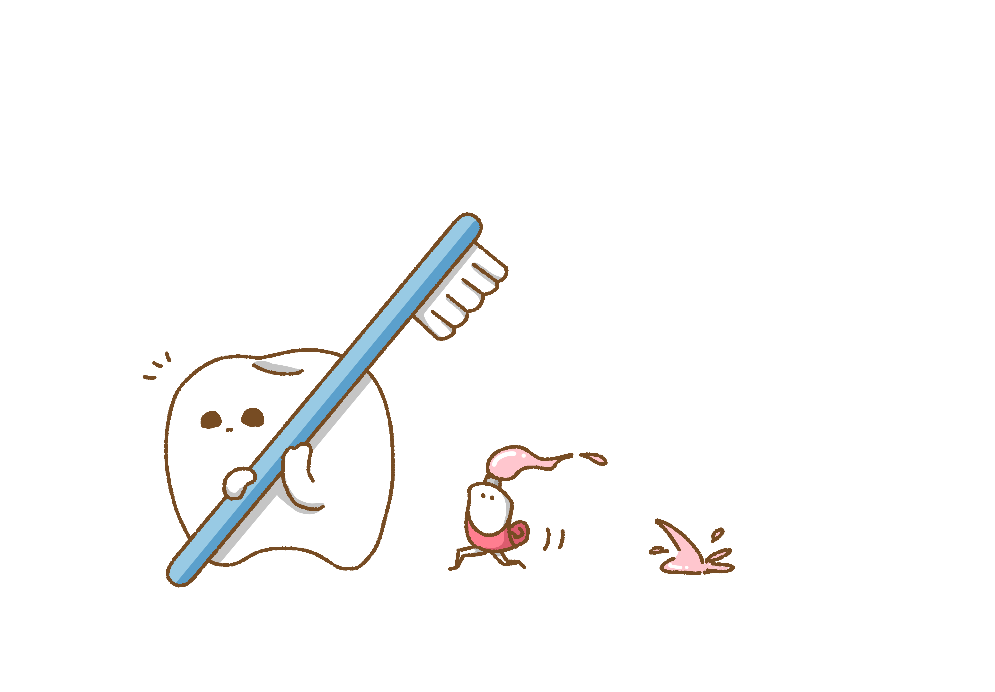 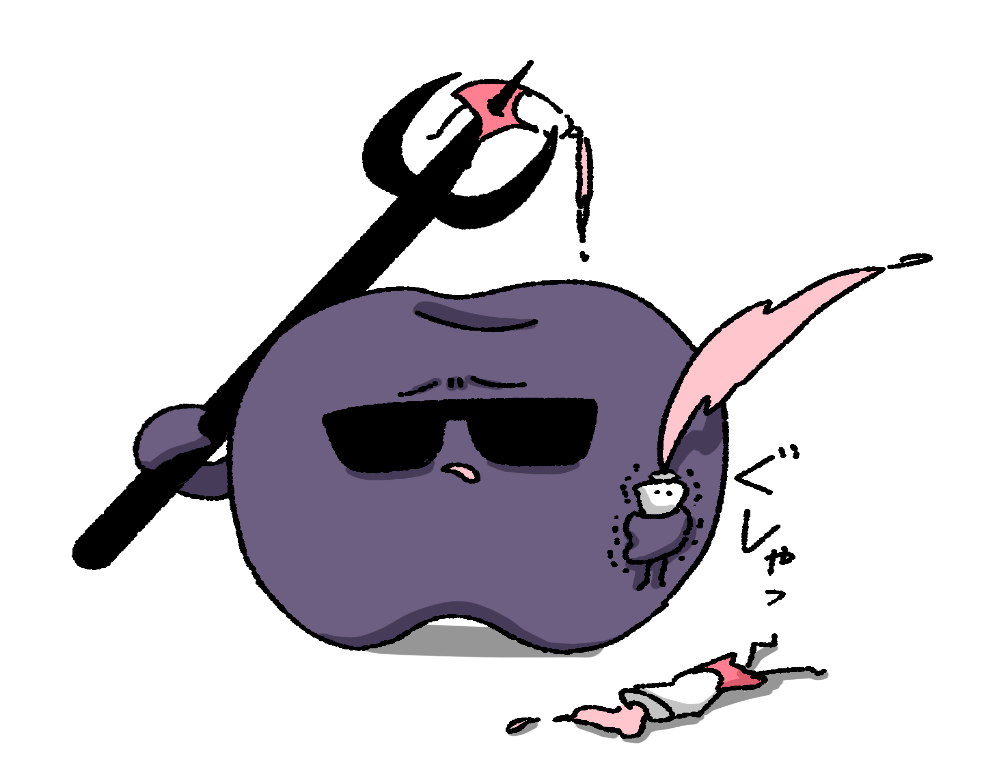 　　　　　　　Ｗｈｉｔｅｎｉｎｇ★歯のセルフホワイトニング専門店ハピカル本庄店